МУНИЦИПАЛЬНЫЙ  КОМИТЕТНОВИЦКОГО СЕЛЬСКОГО ПОСЕЛЕНИЯПАРТИЗАНСКОГО МУНИЦИПАЛЬНОГО РАЙОНА(второго созыва)Р Е Ш Е Н И Е07 апреля 2015 г.                               село Новицкое                                                № 13Об утверждении схемы десятимандатного избирательного округапо выборам депутатов Муниципального комитета Новицкого сельского поселения Партизанского муниципального районаВ Соответствии со статьёй 18 Федерального закона от 12.06.2002 года № 67-ФЗ «Об основных гарантиях избирательных прав и права на участие в референдуму граждан Российской Федерации», статьёй 14 Избирательного кодекса Приморского края, Уставом Новицкого сельского поселения Партизанского муниципального района, рассмотрев и обсудив решение территориальной избирательной комиссии Партизанского района от 24.11.2014 года № 390/101 «Об определении схемы многомандатных избирательных округов для проведения выборов депутатов муниципального комитета Новицкого сельского поселения», муниципальный комитетРЕШИЛ:Утвердить схему десятимандатного избирательного округа по выборам депутатов муниципального комитета Новицкого сельского поселения Партизанского муниципального района, включая графическое изображение (Приложение 1).Направить настоящее решение в территориальную избирательную комиссию Партизанского района.Опубликовать настоящее решение в печатном средстве массовой информации Новицкого сельского поселения Партизанского муниципального района – газете «Новицкий Вестник» и разместить на официальном сайте Новицкого сельского поселения Партизанского муниципального района в сети Интернет.Настоящее решение вступает в силу с момента обнародования.Глава Новицкогосельского поселения	В.В. БабичПриложение 1к решению муниципального комитетаНовицкого сельского поселенияПартизанского муниципального районаот 07.04.2015 г. № 13Схема десятимандатного избирательного округа по выборам депутатов муниципального комитета Новицкого сельского поселения Партизанского муниципальногоГраницы избирательного округа: вся территория Новицкого сельского поселения (входят населённые пункты: ж/д разъезд Водопадное; в/ч; п. Николаевка, с. Новицкое, с. Фроловка, хутор Орел)Число избирателей - 4173Число мандатов, подлежащих распределению – 10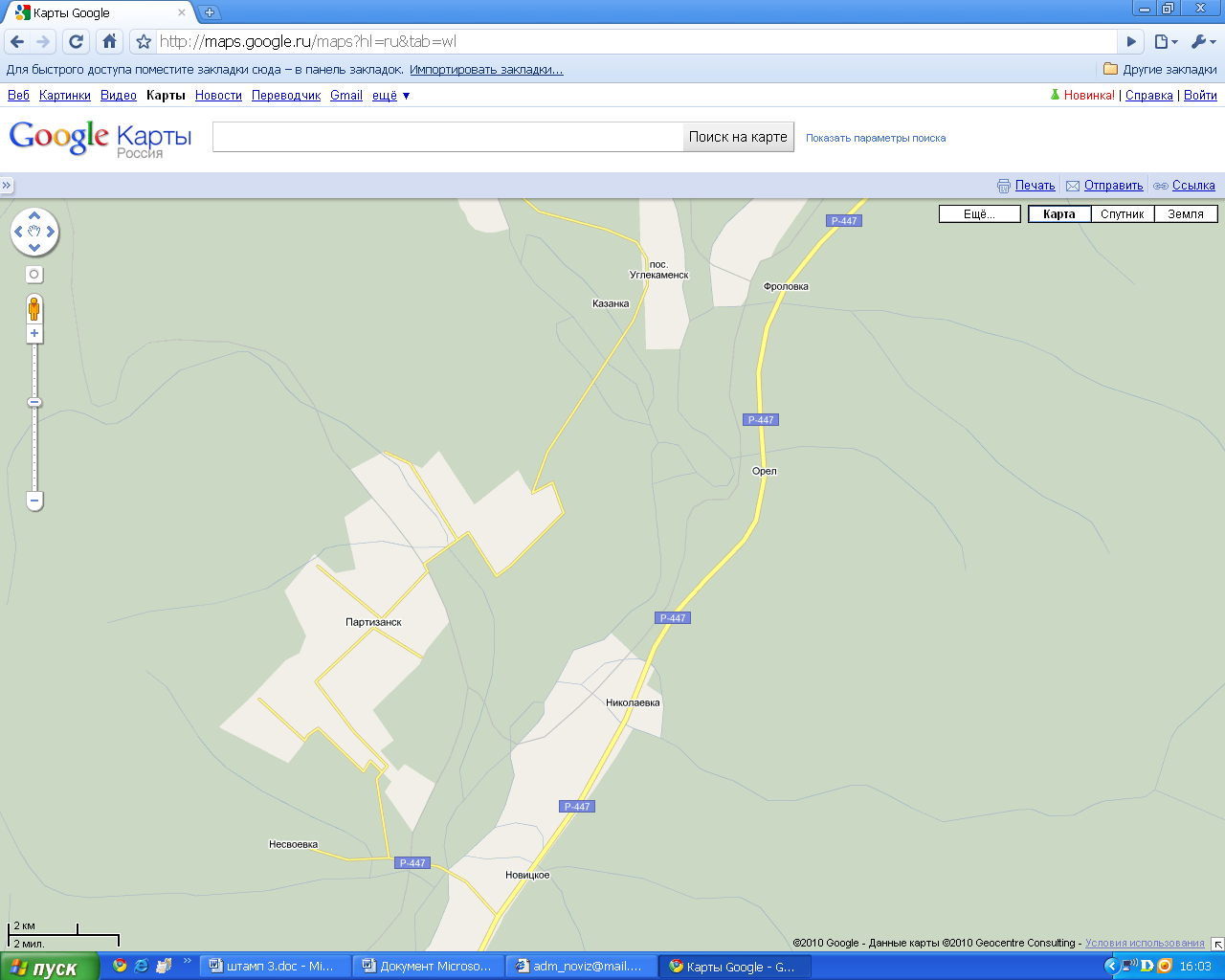 